
Телефоны  доверия
                            


По телефону доверия принимаются сообщения: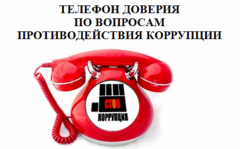 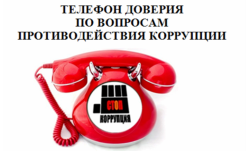 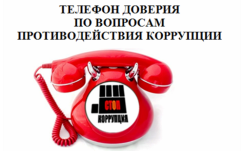 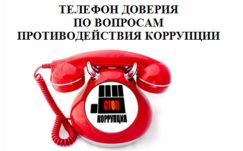 о злоупотреблениях служебным положением;дачи взятки, получении взятки;злоупотреблении полномочиями, коммерческом подкупе либо ином незаконном использовании своего должностного положения в целях получения выгоды для себя или для третьих лиц, или о совершении схожих действий от имени или в интересах юридического лицаПодробнее: http://corruption.gossaas.ru/article/show/id/81
Сообщения граждан о фактах коррупционных правонарушений рассматриваются в порядке и в сроки, предусмотренные Федеральным законом от 02.05.2006 года № 59-ФЗ «О порядке рассмотрения обращений граждан Российской Федерации».
                                      Анонимные обращения, а также сообщения, не относящиеся
                               к задачам, возложенным на "Телефон доверия",
                                                   не рассматриваются.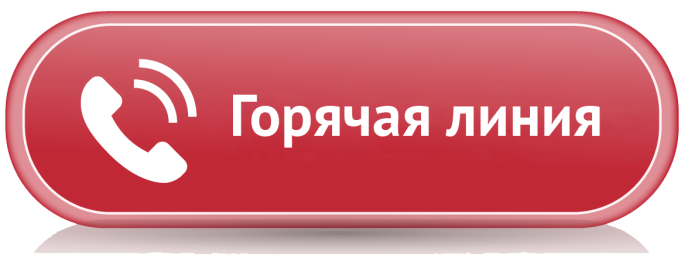       «Телефон доверия»Администрации Губернатора
Свердловской области(343)370-72-02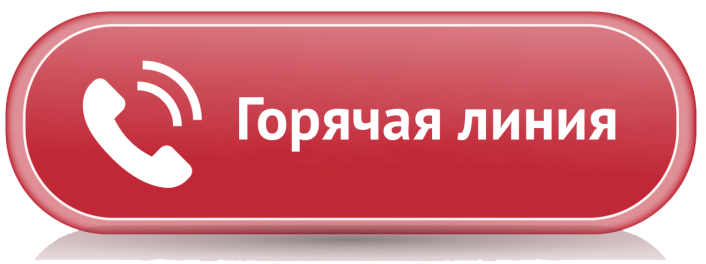      «Телефон доверия»      Министерства Культуры
       Свердловской области 8(343)376-47-55  